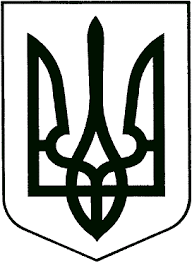 ВИКОНАВЧИЙ КОМІТЕТЗВЯГЕЛЬСЬКОЇ МІСЬКОЇ РАДИРІШЕННЯ_________________                                                                                 №_______Про внесення змін до рішення  виконавчого комітету міської ради від 13.09.2023 № 879 «Про затвердження мережі та кількісних показників закладів загальної середньої, дошкільної, позашкільної освіти Звягельської міської територіальної громади на 2023–2024 навчальний  рік» Керуючись  підпунктом 1 пункту а статті 32, статтею 40 Закону України «Про місцеве самоврядування в Україні», Національним класифікатором України «Класифікатор професій»,   враховуючи клопотання директора       Ліцею № 4 Звягельської міської ради Сільвертюк В.А., виконавчий комітет міської радиВИРІШИВ:1.Внести зміни до рішення виконавчого комітету міської ради                                      від 13.09.2023 № 879 «Про затвердження мережі та кількісних показників закладів загальної середньої, дошкільної, позашкільної освіти Звягельської міської територіальної громади на 2023–2024 навчальний  рік», а саме:                             в абзаці 1  пункту 2 слова «посаду логопеда» замінити словами «посаду вчителя-логопеда».    2. Контроль за виконанням цього рішення  покласти на  заступника  міського голови  Наталію Борис.Міський  голова                                                                     Микола  БОРОВЕЦЬ